Saksliste og referat  Tirsdag 20.februar 202418:30 – 19:30 Sted: Personalrommet på Lundehaugen ungdomsskoleDeltakere (17 totalt)Neste møte i FAU 2023/2024: Tirsdag 19.03.24 fra kl 18:30 – 19:30Siv Iren Høili, sekretær i FAU, referent 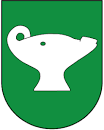 8A8B8C8D8EStig Vatnekvam tilstedeGlenn Lyse tilstedeKari H.Waage tilstedeSilje E.Grova tilstedeMark Thomson tilstede 9A9B9C9D9ETrine Thomassen ikke tilstedeChristel Vølstad tilstedeMorten Simble tilstedeSiv Iren Høili tilstede10A10B10D10EErik Rørtveit ikke tilstede, men hans kone Mariann er tilstede.Tone Anita Østrådt tilstedeElin Ommundsen tilstede Marielle Strømø ikke tilstede Svein Tollefsen tilstede FAElevrådet RektorKassererVara Linea Hov tilstedeBente Aarsvoll tilstedeSabri Majic ikke tilstedeSaksnr. 2023/2024 Sak Referat Godkjenning av referat og innkallelseReferat og innkallelse ble godkjent.Rektor har ordetDiverse infoElevundersøkelsenPISA undersøkelsenGenerell info: -Jobber med planlegging for neste skoleår. Kontaktlærer-kabal. Utlysninger -4 nye lærere skal ansettes til høsten. Noen slutter, noen vikariat utgår.-Vært å hilst på 7.trinn på Sørbø og Ganddal. Informert om språkfag og valgfag.-Avholdes foreldremøte for nye 8.trinn tirsdag 12. mars.-Holdes også overføringsmøter med begge skoler, for gjennomgang av elevene og planlegging av klasser.-Planlegger eksamener. Norsk og engelsk før 17.mai. Matte etter 17. mai. Muntlig eksamen uke 24.-Prøver å finne et alternativ til ERASMUS prosjektet for neste skoleår. Har sett nærmere på et alternativ som heter «Everything you can imagine». Norsk/engelsk og kunst og håndverk faget inngår i dette prosjektet. Skoler i Hellas, Italia, Tyrkia og Norge er med på dette prosjektet.-Aktivitetsmillionen er lagt inn i budsjettet for 2024. Satt av 850 kr. pr. elev på 8.trinn. Her kan en finne på mye kjekt med elevene. FAU, klassekontakter og lærere må være i dialog og sammen finne kjekke aktiviteter for klassen. Dette kan være aktivitet både i og utenfor skoletid. Fakturering for aktivitet merkes med et prosjektnummer. Dette ordner kontaktlærer i samråd med rektor.-Rektor har invitert til et innsatsmøte onsdag 21.02. Politiet, Ungdomssteamet i kommunen og TGL (Senter for trygt og godt læringsmiljø) skal møtes og diskutere om det er noen felles tiltak de kan gjøre for bedring av skolemiljøet og begrense uønskede hendelser som det har vært mye av over tid nå. Rapporteres fra dette møtet i neste FAU-møte.Elevundersøkelsen: -Jobber med hele skolen, på trinn og i klasser og på enkelt individ. Hører med elevene hvorfor de har scoret som de har gjort. Forsøker å forstå og gjøre bedringer på bakgrunn av resultatene og dialog med elevene og FAU. Sandnesskolene har stort fokus på motivasjon nå. Dette diskuteres også på Lundehaugen og jobbes rundt.6,5% av elevene melder om mobbing (snitt for hele skolen). Meldt om 9% for 8.trinn, 3% for 9.trinn og ca. 6% på 10.trinn.PISA-undersøkelsen:- Nedadgående trend (matte, naturfag og lesing). Det dårligste Norge har prestert over tid. Grunnleggende ferdigheter har nedadgående kurve. Stor forskjell på kjønn. Jenter scorer bedre enn gutter.Natteravn-tjenestenFungerer bra. Litt utfordringer med bytting, men plan er lagt og det gis tydelige tilbakemeldinger på at dette må byttes internt. Noe dialog på FB siden ifht. byttinger. Orienteringer fra elevrådetJobber med flerkulturell uke. 30 forskjellige språk på skolen. Skal lage plakater med ulik tekst på alle disse språkene som skal henges opp på skolen. Hatt avstemning på hva BUKS skal bruke penger på. Små og store strakstiltak.EventueltInvitasjon til 17.maiMailkonto til FAUBekymringsmelding – trafikksikkerhetInnspill fra foreldre - Manglende informasjon fra skolenInvitasjon til å gå i barnetoget i Sandnes sentrum. Vi takker nei til det. Lundehaugen ungdomsskole deltar i barnetoget på Ganddal.Mailkonto til FAU. Silje E. Grova sjekker muligheten for å opprette en mailkonto som flere kan ha tilgang til. F.eks. til bruk ved behov for fakturering til FAU. Kommer tilbake med informasjon i neste møte.Manglende tiltak for bedre trafikkflyt og det kommer til å bli enda større utfordringer når reguleringsplan blir gjennomført. Mange nestenulykker. Satt av 4 mill. til trafikksikring hvor Hoveveien blir prioritert. Viktig at vi tenker på aktuelle tiltak. Leder i FAU sitter i områdeutvalget. Vil ta bekymringsmelding videre her.  Vurderes også å gå i avisen med dette. Noe må gjøres før det skjer noe galt. Vi følger opp denne saken også i neste FAU møte og får tilbakemelding etter gjennomgang i områdeutvalget.Rektor forstår dette innspillet. Mye for foreldre/foresatte å følge med på. Det er annerledes når eleven begynner på ungdomsskolen og en mister gjerne mer kontroll som forelder, men det må vi også akseptere. Det er lite prøver på Lundehaugen. De vurderer elevene hver dag, er i dialog med de hvordan de jobber. Lite rigga prøve-sitasjoner før i 10. trinn. Underveis-vurdering gjør det vanskelig for foresatte å følge med, men det er en del av hvordan skolen jobber med elevene. Skolen gir en 2 ukers periodeplan til hver elev for at en skal kunne følge med og ha dialog med sitt barn om hva de lærer. Noen lærere ut periodeplan på Transponder, noen legger det på nettet. Skolen skal bli enige om en felles måte å kommunisere dette ut til oss foreldre/foresatte.Oppfordrer til at foreldre er aktive å følge med på Classroom, men vi må samtidig tørre å slippe noe kontroll på elevene og hva de har av skolearbeid.Vi enes om at rektor må være veldig tydelig på foreldremøte om høsten. Forventningsavklare med foreldre om at det er en overgang å ha elever på ungdomsskolen.Vi enes om at det ikke skal sendes ut skriftlig tilbakemelding på vurderingssamtaler. 